							Załącznik nr 2 do zapytania ofertowegoPROJEKT UMOWY    NR ST.042.1.2024zawarta w dniu ………………. roku pomiędzy Gminą Koneck reprezentowaną przez:Ryszarda Borowskiego – Wójta Gminy Koneck, ul. Włodzimierza Lubańskiego 11,  87-702 Koneck    NIP: 891-15-55-250, zwaną dalej „Zamawiającym”, przy kontrasygnacie: Anny Gawrońskiej – Skarbnika Gminya
…………………….…..………………..……………………..
zwanym dalej „Wykonawcą”§1.Przedmiotem zamówienia jest ,,Wykonanie dokumentacji projektowej rewitalizacji zabytkowego parku krajobrazowego w miejscowości Koneck” dz. nr 368/8. Park  wpisany jest do gminnej ewidencji zabytków pod numerem 23/2312.1.2. Zakres prac obejmować będzie między innymi:wykonanie gospodarki drzewostanem istniejącym;budowa ścieżek parkowych z mineralnej nawierzchni przepuszczalnej;budowa i montaż obiektów małej architektury ( ławki, stoliki, kosze na śmieci, stojaki 
na rowery);oświetlenie parkowe wraz z zasileniem infrastruktury technicznej ( latarnie, oświetlenie punktowe); nowe nasadzenia zieleni;montaż systemu monitoringu wizyjnego ( 4-5 szt. kamer);montaż tablic edukacyjnych, pamiątkowych.Z uwagi na fakt, iż projekty stanowić będą opis przedmiotu zamówienia publicznego, muszą 
być przygotowane z uwzględnieniem zasad i sposobu opisywania przedmiotu zamówień wynikających z ustawy z dnia 29 stycznia 2004 Prawo zamówień publicznych. w przypadku, gdy dokumentacja projektowa wskazuje na pochodzenie ( marka, znak towarowy, producent, dostawca) materiałów i norm o których mowa w ww. przepisach, należy dodać zapis, 
że dopuszcza się oferowanie materiałów i urządzeń „równoważnych” przez doprecyzowanie zakresu dopuszczalnej równoważności.1.3. Zakres prac projektowych obejmować będzie:koncepcję rozwiązań projektowych,konsultacje z Zamawiającym na każdym etapie projektowania dokumentacji Projektant jest zobowiązany współpracować z Zamawiającym w celu wypracowania spójnej koncepcji, na podstawie której sporządzony zostanie przedmiotowy projekt budowlany 
w terminie 21 dni od dnia podpisania umowy. Koncepcja musi być zaakceptowana pozytywnie przez Zamawiającego. Zaopiniowana pozytywnie koncepcja będzie podstawą do dalszego projektowania. Zamawiający wyda opinię w ciągu 7 dni od złożenia koncepcji 
do zaopiniowania.1.4. Zakres rzeczowy 1. Koncepcja – 1 egz.2. Projekt zagospodarowania terenu- 4 egz.3. Projekt budowlano- wykonawczy- 4 egz.4. Projekt techniczny- 4 egz.5. Przedmiar robót- 2 egz.6. Kosztorys inwestorski- 2 egz.7. Kosztorys ofertowy- 2 egz. 6. Specyfikacja techniczna wykonania i odbioru robót – 2 egz.7. Decyzja o pozwolenie na budowę/ zaświadczenie organu, że nie wniósł sprzeciwu do zamierzenia budowlanego – jeżeli dotyczy.obowiązującym stanem prawnym.1.5. Wykonawca zobowiązany będzie do:a) uzyskania wszystkich niezbędnych pozwoleń i opinii,b) uzyskanie w imieniu Zamawiającego decyzji pozwolenia na budowę/ zgłoszenia,c) opracowanie przedmiaru robót i kosztorysów inwestorskich, ofertowych,d) opracowanie specyfikacji technicznych wykonania i odbioru robót,e) konsultacji z Zamawiającym na każdym etapie projektowania dokumentacji,f) przeniesienia na Zamawiającego wszelkich praw własności intelektualnej i przemysłowej, w tym między innymi patenty, projekty, wzory użytkowe, prawa autorskie, prawa baz danych, znaki handlowe, prawa do know-how, a także prawa majątkowe do wszelkich utworów w rozumieniu ustawy z dnia 4 lutego 1994 r. o prawie autorskim i prawa pokrewnych ( Dz. U. z 2022 r. poz. 2509 
ze zm.),g) sprawowanie nadzoru autorskiego podczas realizacji zadania,h) dwu-,krotnej darmowej aktualizacji kompletu kosztorysów- wykonanych w ciągu 5 dni roboczych 
od dnia zgłoszenia takiej konieczności przez Gminę Koneck, zgłoszonej do upływu 24 miesięcy, licząc od daty podpisania bezusterkowego protokołu odbioru dokumentacji,i) udzielanie odpowiedzi na wszelkie zapytania wniesione w trakcie trwania postępowania 
o udzielenie zamówienia publicznego, a dotyczące wykonanych opracowań, niezwłocznie w terminie nie dłuższym niż 48 godzin od momentu ich otrzymania od Zamawiającego pocztą elektroniczną 
z zastrzeżeniem, iż odpowiedzi udzielane będą w pierwszej kolejności pocztą elektroniczną, następnie w formie pisemnej.1.6. Szczegóły dotyczące parametrów technicznych przedmiotu zamówienia Wykonawca zobowiązany jest uzgodnić z Zamawiającym. 1.7. Dokumentacja winna być sporządzona na podstawie aktualnych przepisów prawa, kompletna 
z wszystkimi uzgodnieniami, pozwoleniami umożliwiająca Zamawiającemu prawidłowe przygotowanie, wykonanie i rozliczenie przedmiotowej inwestycji. 1.8. Wykonawca wszelkie dodatkowe opracowania niezbędne do uzyskania wymaganych opinii 
i uzgodnień uzyska we własnym zakresie oraz na własny koszt. 1.9. Wymaga się, aby Wykonawca dokonał wizji lokalnej w terenie celem pozyskania informacji, które będą niezbędne do przygotowania i złożenia oferty oraz zawarcia umowy. Koszty związane                                      z przeprowadzeniem wizji i opracowaniem oferty ponosi Wykonawca.1.10. Wykonawca będzie zobowiązany do przekazania dokumentacji w zamykanych teczkach 
z opisem zawartości każdej teczki. Dokumentacja musi mieć formę zwartych, jednorodnych, jedno lub wielotomowych opracowań. Kompletną dokumentację należy dostarczyć również w formie elektronicznej na płycie CD lub DVD w dwóch egzemplarzach. Wersja elektroniczna każdego 
z opracowań będzie musiała zostać dostarczona w wersji nieedytowalnej (w plikach *.pdf) oraz edytowalnej (rysunki w plikach *.dwg lub *.dxf, części opisowe w postaci umożliwiającej edycję tekstu - w plikach *.doc lub kompatybilnych, kosztorysy i przedmiary wykonane za pomocą arkusza kalkulacyjnego w plikach *xls lub kompatybilnych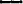 1.11. Obowiązki Wykonawcy na etapie projektowania a) dokumentację projektową należy opracować zgodnie i w oparciu o obowiązujące akty prawne, normy, normatywy i wytyczne projektowe,b) zawarty opis przedmiotu zamówienia w dokumentacji projektowej musi być zgodny z art. 99- 103 ustawy PZP,  c) przed przystąpieniem do projektowania Wykonawca dokona wizji w terenie,d) Wykonawca pozyska we własnym zakresie wszelkie niezbędne materiały potrzebne 
do opracowania dokumentacji,e) dokumentacja będzie musiała zawierać wymagane uzgodnienia urzędowe i branżowe,f) Wykonawca zapewni na swój koszt sprawdzenie projektu pod względem zgodności 
z przepisami, o którym mowa w art. 20 ust. 2-4 ustawy z dnia 7 lipca 1994 r. Prawo budowlane
( Dz.U. 2023 poz. 2029 ze zm.)1.12 Wykonawca ponosi odpowiedzialność za błędy kosztorysowe, w tym utrudniające realizację inwestycji oraz zobowiązuje się do dokonania stosownych sprostowań- w przypadkach tego koniecznych. 1.13.Przekazanie wykonanych prac objętych niniejszą umową odbędzie się w siedzibie Zamawiającego.1.14. Całość dokumentacji musi spełniać wymogi wszystkich obowiązujących przepisów prawnych.§2.Termin wykonania przedmiotu umowy:a) 21 dni od dnia podpisania umowy- przekazanie Zamawiającemu koncepcji do zatwierdzenia,b) 30 czerwca 2024 r. – przekazanie do siedziby Zamawiającego kompletnej dokumentacji 
wraz z uzyskaniem pozytywnego zaświadczenia właściwego organu architektoniczno – budowlanego.§3. Prawa autorskie1. Wykonawca oświadcza, że przenosi na Zamawiającego wszelkie prawa własności intelektualnej 
i przemysłowej, w tym miedzy innymi patenty, projekty, wzory użytkowe, prawa autorskie, prawa baz danych, znaki handlowe, prawa do know-how, w tym autorskie prawa majątkowe do wszelkich utworów w rozumieniu ustawy z dnia 4 lutego 1994 r. o prawie autorskim i prawach pokrewnych 
(tj. Dz. U. z 2022 r. poz. 2509 ze zm.). Jako utwór w szczególności rozumieć należy wszelkie dokumenty, plany, projekty, dokumentację itp.2. Przeniesienie autorskich praw majątkowych bądź jakichkolwiek innych praw związanych 
z własnością intelektualną następowało będzie z chwilą przekazania utworów bądź innych przedmiotów praw własności intelektualnej Zamawiającemu (na warunkach określonych w Umowie), w zakresie wszystkich pól eksploatacji określonych w art. 50 ustawy z dnia 4 lutego 1994 r. o prawie autorskim i prawach pokrewnych (tj. Dz. U. z 2022 r. poz. 2509 ze zm.) wraz z prawem do wykonywania praw zależnych bez dodatkowych oświadczeń w tym zakresie. Równocześnie Wykonawca przenosi
na Zamawiającego własność wszelkich egzemplarzy utworów bądź innych przedmiotów praw własności intelektualnej, które przekaże Zamawiającemu stosownie do postanowień Umowy 
oraz nośników, na których zostaną one utrwalone.3. Wynagrodzenie, o którym mowa w § 3 ust. 1 Umowy obejmuje także wynagrodzenie z tytułu przeniesienia na Zamawiającego praw własności intelektualnej, w tym autorskich praw majątkowych do utworów oraz praw zależnych. Wykonawca akceptuje to Wynagrodzenie i nie będzie żądał żądnego dodatkowego wynagrodzenia w tym zakresie. Jednoczenie Wykonawca zapewnia, że w każdym przypadku, gdy będzie nabywał prawa od Projektantów branżowych , nabędzie całość praw autorskich majątkowych, a w przypadku, gdy będzie to niemożliwenabędzie licencję, bez ograniczeń czasowych czy terytorialnych z prawem do udzielania sublicencji.4. Zamawiający ma prawo do przeniesienia autorskich praw majątkowych do utworów na osoby trzecie i udzielania im licencji do korzystania z utworów, w zakresie nabytych praw autorskich.5. W każdym przypadku, w którym utworem będzie projekt, Wykonawca uzyska autorskie prawa majątkowe do niego w pełnym zakresie (tj. z prawem jego wielokrotnego zastosowania i dokonywania w nim zmiana według uznania i potrzeb Zamawiającego), a następnie przeniesie je na Zamawiającego zgodnie z Umową.6. Strony postanawiają, iż w przypadku rozwiązania Umowy Zamawiający nabędzie autorskie prawa majątkowe oraz inne prawa własności intelektualnej w zakresie w niniejszym paragrafie określonym do wszelkich utworów lub innych przedmiotów własności intelektualnej wykonanych do czasu zakończenia współpracy Stron, niezależnie od tego na jakim etapie realizacji nastąpi rozwiązanie Umowy.§4. Warunki płatności1. Strony ustalają wynagrodzenie za wykonanie kompletu dokumentacji projektowo-kosztorysowej,   zgodnie z zakresem wskazanym w §1, na kwotę: ……………….……….. brutto (słownie: …………………………………………………………/100)w tym: netto: …………………………….. zł (słownie: …………………………………………………/100)oraz podatek VAT w stawce…………….. % w wysokości: ………………………… zł2. Rozliczenie należności finansowych za wykonanie zadania objętego niniejszą umową, odbędzie się  po otrzymaniu przez Zamawiającego zleconych prac wskazanych w §1 oraz wystawieniu przez Wykonawcę faktury.3. Podstawą do wystawienia faktury będzie przyjęcie przez Zamawiającego przedstawionej dokumentacji projektowo- kosztorysowej przez Wykonawcę wraz z pozytywnym  zaświadczeniem właściwego organu architektoniczno – budowlanego oraz podpisaniem bezusterkowego protokołu końcowego odbioru dokumentacji. 4. Zamawiający zapłaci należności wynikające z niniejszej umowy na rachunek bankowy ……………………………………………… ( wykonawcy)  w terminie 30 dni od daty otrzymania prawidłowo wystawionej faktury. Za datę zapłaty wynagrodzenia przyjmuje się datę obciążenia konta Zamawiającego.§5. Kary umowne1. Strony ustalają, że obowiązującą formę odszkodowań stanowią kary umowne w wysokościach:a) za zwłokę w wykonaniu przedmiotu umowy w wysokości 0,5 % wynagrodzenia umownego 
za każdy dzień opóźnienia, b) za zwłokę w usunięciu wad stwierdzonych podczas odbioru, w wysokości 0,5 % wartości brutto przedmiotu umowy za każdy dzień zwłoki,c) za odstąpienie od umowy z przyczyn leżących po stronie wykonawcy/zamawiającego w wysokości 
10 % wynagrodzenia umownego.§6. Zmiany umowyWszelkie zmiany i uzupełnienia treści niniejszej umowy wymagają zgody obu stron wyrażoną na piśmie w formie aneksu, pod rygorem nieważności.§7. Inne postanowienia1. W sprawach nieuregulowanych niniejszą umową zastosowanie mają przepisy Kodeksu Cywilnego.2. Wszelkie spory wynikłe w trakcie realizacji niniejszej umowy rozstrzygać będzie Sąd właściwy dla siedziby Zamawiającego.3. Niniejszą umowę sporządzono w 2 jednobrzmiących  egzemplarzach, po 1 dla każdej ze stron.   Zamawiający:								                       Wykonawca:									